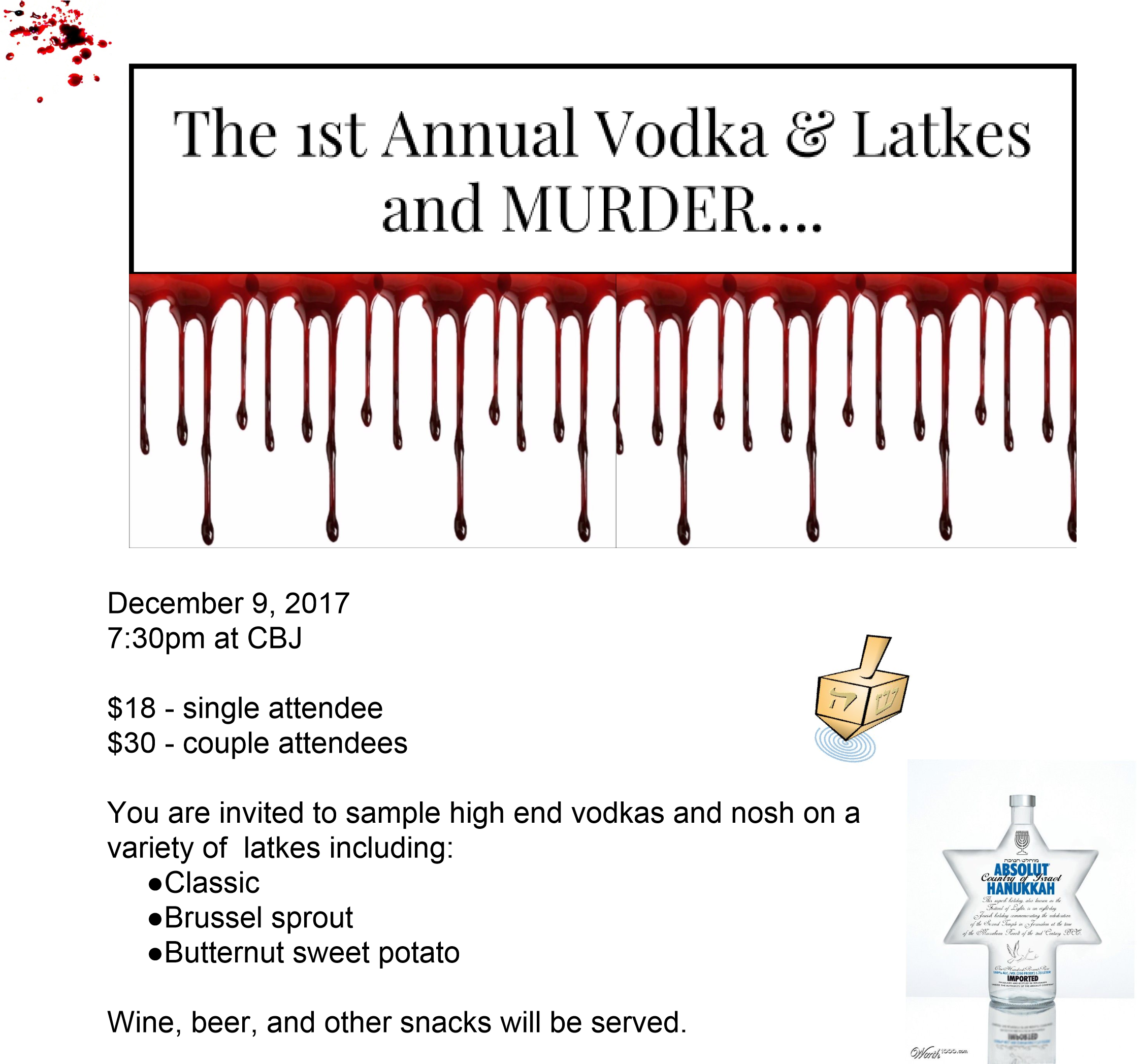 During the event you are invited to help find the clues to finding the murderer. You will work with your fellow investigators to find out the weapon, location, and criminal. Your hosts will help you stay safe and find the murderer before the end of the night! 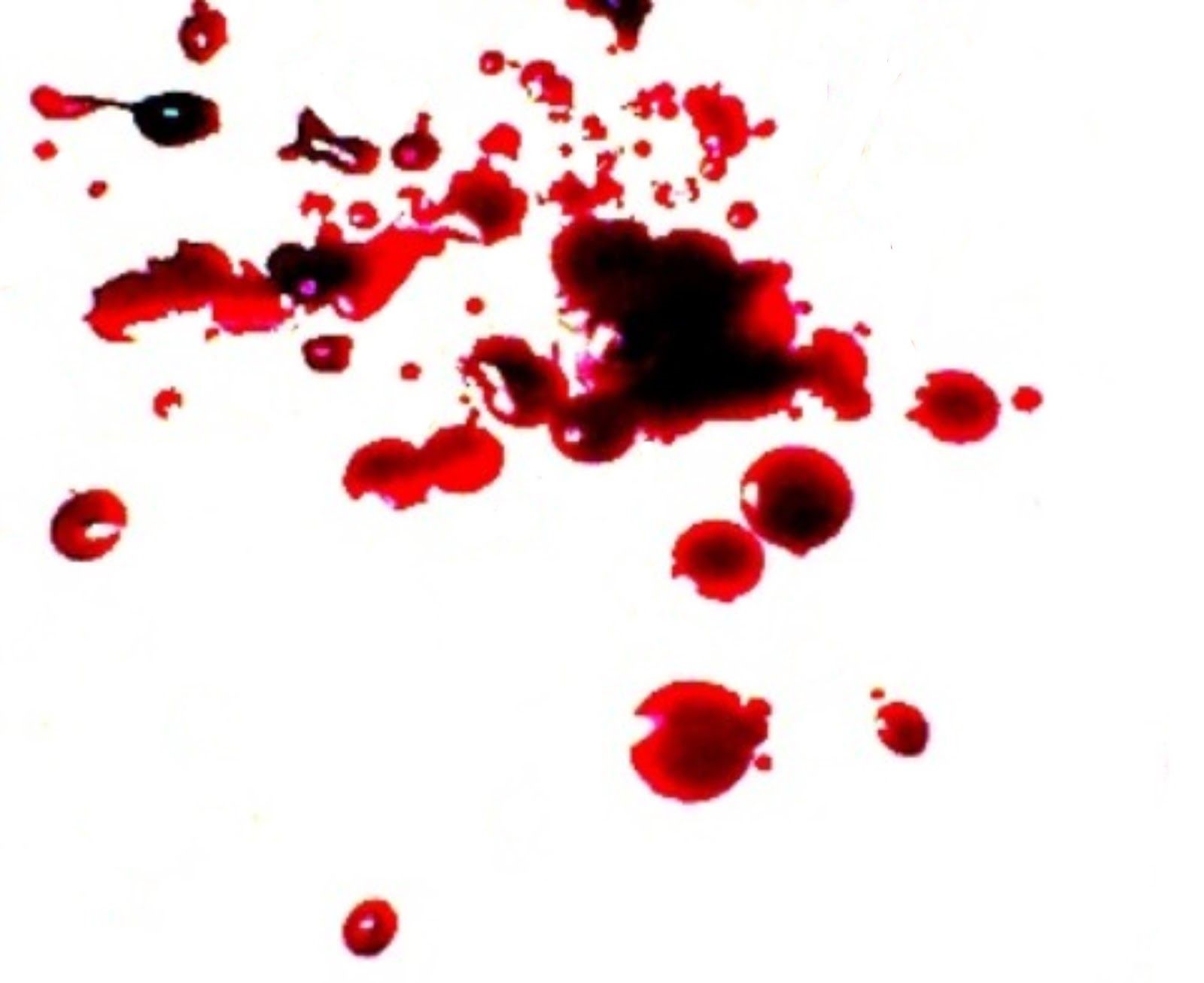 RSVP to Sarah Goldenberg by December 1st at sarahbgoldenberg@gmail.com  Checks can be made payable to Congregation Beth Judea Sisterhood 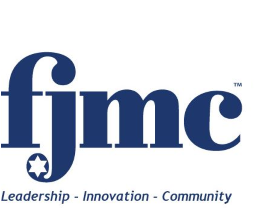 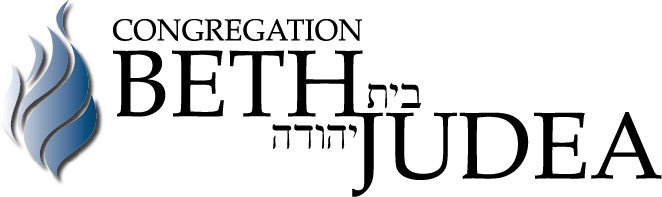 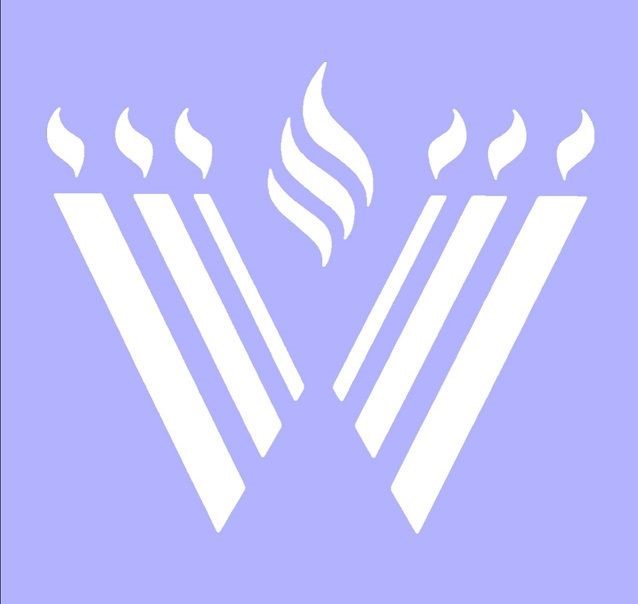 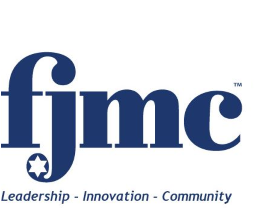 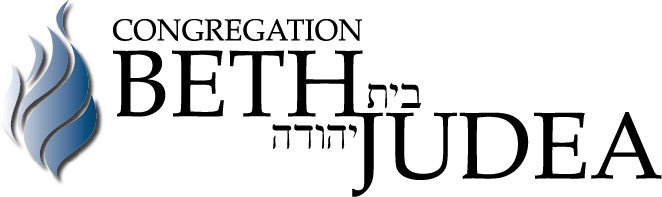 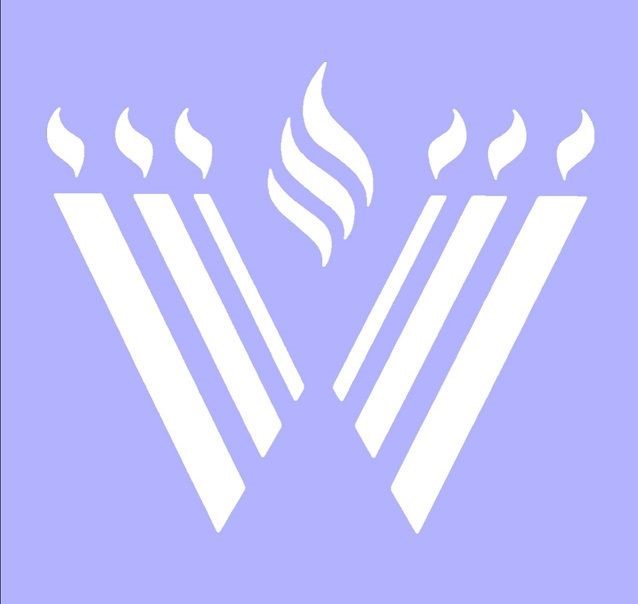 